Проект внесения изменений в проект планировки 
района "Майская горка" муниципального образования 
"Город Архангельск" в части элемента планировочной структуры 
просп. Московского, ул. Павла Усова, просп. Ленинградского 
и ул. Смольный Буян площадью 26,6263 га1. Положение о характеристиках планируемого развития территории, 
в том числе о плотности и параметрах застройки территории, о характеристиках объектов капитального строительства  жилого и общественно-делового назначения и необходимых для функционирования таких объектов 
и обеспечения жизнедеятельности граждан объектов коммунальной, транспортной и социальной инфраструктур.Общие сведенияОснованием для разработки проекта планировки является распоряжение Главы городского округа "Город Архангельск" от 8 декабря 2021 года № 5006р "О подготовке проекта внесения изменений в проект планировки района "Майская горка" муниципального образования "Город Архангельск" в части элемента планировочной структуры просп. Московского, ул. Павла Усова, просп. Ленинградского, ул. Смольный Буян площадью 26,6263 га" и задание 
на внесение изменений в проект планировки района "Майская горка" муниципального образования "Город Архангельск" в части элемента планировочной структуры просп. Московского, ул. Павла Усова, 
просп. Ленинградского, ул. Смольный Буян площадью 26,6263 га.Базовая градостроительная и нормативно-правовая документацияГрадостроительный кодекс Российской Федерации, Земельный кодекс Российской Федерации, "СП 42.13330.2016"Свод правил. Градостроительство. Планировка и застройка городских и сельских поселений. Актуализированная редакция СНиП 2.07.01-89*"; Генеральный план муниципального образования "Город Архангельск", утвержденный постановлением министерства строительства и архитектуры Архангельской области от 02 апреля 2020 года
№ 37-п; Правила землепользования и застройки муниципального образования "Город Архангельск", утвержденные постановлением министерства строительства и архитектуры Архангельской области от 29 сентября 2020 года № 68-п, местные нормативы градостроительного проектирования, утвержденные Решением Архангельской городской Думы от 20 сентября 
2017 года № 567; иные законы и нормативные правовые акты Российской Федерации, Архангельской области, городского округа "Город Архангельск". проект планировки района "Майская горка" муниципального образования "Город Архангельск", утвержденный распоряжением мэра города Архангельска от 20 февраля 2015 года № 425р, постановление правительства Архангельской области от 18 ноября 2014 года № 460-пп "Об утверждении границ зон охраны объектов культурного наследия (памятников истории и культуры) народов Российской Федерации, расположенных на территории исторического центра города Архангельска (в Ломоносовском, Октябрьском и Соломбальском территориальных округах)".Цель разработки документацииПодготовка документации осуществляется в целях:обеспечения устойчивого развития территории, реализации и уточнения решений, принятых при разработке генерального плана, правил землепользования и застройки, проекта планировки района "Майская горка" муниципального образования "Город Архангельск" в отношении элемента планировочной структуры, упорядочивания сложившейся застройки,формирования зон размещения объектов капитального строительства – многоквартирных жилых домов, и необходимых для обеспечения их функционирования объектов социальной, коммунальной и транспортной инфраструктур;определения параметров развития территории элемента планировочной структуры (микрорайона) с учетом размещения планируемых объектов капитального строительства.Градостроительная ситуацияТерритория проекта планировки расположена в городском округе "Город Архангельск" в территориальном округе "Майская горка", внутри сложившегося микрорайона, ограниченного с севера и юга городскими транспортно-планировочными осями - проспектом Московским и проспектом Ленинградским, а с запада и с востока - поперечными транспортно-пешеходными связями – ул. Смольный Буян,  и ул. Павла Усова. 
Для микрорайона существуют установленные ранее красные линии, изменение и корректировка которых в рамках данного проекта планировки 
не предполагается. Согласно действующему Генеральному плану муниципального образования "Город Архангельск" территория проекта планировки лежит в двух функциональных зонах – в зоне застройки многоэтажными жилыми домами Ж4 (от 9 до 16 этажей) и в зоне специализированной общественной застройки О2 (территория существующих школ и детского дошкольного образовательного учреждения). Согласно карте границ зон с особыми условиями использования территории городского округа "Город Архангельск" южная и юго-восточная часть территории проекта планировки лежит в зоне второго пояса санитарной охраны источника водоснабжения, фрагмент территории ППТ вдоль южной границы лежит в зоне подтопления. Вся территория проекта планировки находится в зоне регулирования застройки и хозяйственной деятельности 3-го типа (ЗРЗ-3), объектами охраны которой  являются сохранившиеся элементы планировочной структуры и ценные участки зеленых насаждений и в 3, 5, 6 подзонах приаэродромной территории аэропортов Васьково и Талаги.Границы территории проекта планировки (согласно заданию 
на проектирование) и границы элемента планировочной структуры 
(в установленных красных линиях) – не совпадают. Часть элемента планировочной структуры (микрорайона), где расположены объекты общественно-делового и производственного назначения, не входит в границы проектирования, но должна быть учтена при расчете коэффициентов застройки и плотности застройки для элемента планировочной структуры.Существующее положениеВ настоящее время на территории проекта планировки расположены: 
в южной и центральной части вдоль улицы Коммунальная – промышленные 
и административные здания и сооружения и строящийся 12-ти этажный жилой дом, объекты гаражного кооператива (одноэтажные гаражи) и 2-х этажный жилой дом. В юго-восточной части (пересечение ул. Павла Усова и проспекта Ленинградского) – здание специальной школы ГБОУ АО 
СКОШ № 31 с плоскостным спортивным сооружением на участке. Вдоль 
ул. Павла Усова и на пересечении проспекта Московского и ул. Павла Усова – деревянные 2-х этажные жилые дома высокой степени износа, вдоль ул. Павла Усова находятся два 5-ти этажных кирпичных жилых дома. Центральное ядро микрорайона, выходящее на проспект Московский, формирует застройка 
9-ти этажными жилыми домами с расположенными внутри этого ядра зданиями школы МБОУ СШ № 36 на 1 000 чел. и здание детского сада МДОУ № 174. На территории микрорайона на пересечении проспекта Ленинградского 
и ул. Смольный Буян, между ул. Смольный буян и улицей Коммунальной, внутри микрорайона, сформирован микро-квартал, состоящий из 5-этажных жилых домов и 2-этажных административных зданий. В северной части микрорайона на углу проспекта Московского и ул. Смольный Буян фиксируются объекты торговли местного значения – магазины продовольственных и непродовольственных товаров повседневного спроса. Часть микрорайона, выходящая на ул. Смольный Буян, с расположенными 
в ней административными, общественно-деловыми и производственными зданиями, не входит в границы проектирования.1.6. Планировочные ограниченияСогласно материалам проекта планировки района "Майская горка"  муниципального образования "Город Архангельск" в действующей редакции, западная часть территории проектирования попадает под действие санитарно-защитной зоны железнодорожных путей и объединенной санитарно-защитной зоны промышленных объектов. В границах санитарно-защитных зон 
не допускается планировать размещение жилой застройки, детских образовательных учреждений, спортивных сооружений, детских площадок, мест отдыха. Южная часть территории проектирования расположена в зоне санитарной охраны II пояса источников водоснабжения, где запрещено размещение кладбищ, скотомогильников, полей ассенизации, полей фильтрации, навозохранилищ, силосных траншей, животноводческих 
и птицеводческих предприятий и других объектов, обусловливающих опасность микробного загрязнения подземных вод. Площадь территории проекта планировки в границах зоны подтопления составляет около 1 га. 
Для предотвращения последствий подтопления в процессе проектирования объектов капитального строительства на подтапливаемой территории необходимо предусматривать  комплекс средств инженерной защиты.1.7. Проектные предложения1.7.1. Планировочное решение, функциональное зонирование.Проектными предложениями вся территория проекта планировки делится на две части: одна территория, в которой проводится масштабная реконструкция 
(в настоящее время там расположено промышленное предприятие "Винзавод", гаражный кооператив, жилые 2-этажные дома высокой степени аварийности, планируемые к расселению и сносу). На этой территории планируется размещение новой жилой застройки и объекта социальной инфраструктуры - ДОУ на 300 мест. Территория микрорайона, подвергаемая масштабной реконструкции, ограничена с запада – ул. Коммунальная и линией строчной застройки 9-ти этажными домами вдоль ул. Павла Усова, с юга – проспектом Ленинградским, с востока – ул. Павла Усова, с севера – продолжением 
ул. Коммунальная и линейной застройкой вдоль проспекта Московского.вторая территория – существующая жилая застройка, в которой действуют принятые проектные решения утвержденного проекта планировки района "Майская горка" и не предполагается масштабной реконструкции.В соответствии с правилами землепользования и застройки муниципального образования "Город Архангельск" территория масштабной реконструкции проекта планировки (кроме территории школы ГБОУ АО СКОШ № 31) находится в зоне Ж4. Согласно регламенту для зоны Ж4 допустимы следующие виды разрешенного использования:1) основные виды разрешенного использования зоны Ж-4:среднеэтажная жилая застройка (2.5);многоэтажная жилая застройка (высотная застройка) (2.6);бытовое обслуживание (3.3);образование и просвещение (3.5);здравоохранение (3.4);обеспечение внутреннего правопорядка (8.3);культурное развитие (3.6);деловое управление(4.1);магазины (4.4);общественное питание (4.6);гостиничное обслуживание (4.7);отдых (рекреация) (5.0);благоустройство территории (12.0.2).2) условно разрешенные виды использования:для индивидуального жилищного строительства (2.1);малоэтажная многоквартирная жилая застройка (2.1.1);хранение автотранспорта (2.7.1);коммунальное обслуживание (3.1);религиозное использование (3.7);объекты торговли (торговые центры, торгово-развлекательные центры (комплексы) (4.2);объекты дорожного сервиса (4.9.1);спорт (5.1);причалы для маломерных судов (5.4);водный транспорт (7.3);производственная деятельность (6.0);склады (6.9); банковская и страховая деятельность (4.5).1.7.2. Задачи, решаемые в ходе выполнения проекта планировки:формирование зон размещения объектов капитального строительства – трех независимых многоэтажных жилых комплексов с подземными паркингами и помещениями общественно-делового назначения в первых этажах, объединенные зеленой пешеходной зоной общего пользования, расположенной в центре территории, где собраны плоскостные сооружения для занятий спортом и площадки для отдыха;размещение в центре реконструируемой зоны дошкольного образовательного учреждения (ДОУ) на 300 мест, обслуживающего новые жилые комплексы. Площадки для отдыха детей и хозяйственные площадки планируются во внутренних (дворовых) пространствах жилых комплексов 
с соблюдением нормируемых расстояний. Парковая зона, объединяющая жилые комплексы и планируемое ДОУ, связана пешеходными транзитами 
с ближайшим ДОУ № 174, общеобразовательной школой № 36. Через нее 
от зон многоэтажной жилой застройки предусмотрены кратчайшие выходы 
к остановкам общественного транспорта. В каждом из трех жилых комплексов размещаются подземные паркинги для постоянного хранения автомобилей жителей, и парковки для работников и посетителей общественных коммерческих помещений первых этажей жилых домов. Общее расчетное количество парковочных мест покрывает потребности жителей планируемых домов и нормируемое количество парковок для коммерческих помещений;формирование для жителей существующей застройки зоны открытых парковок вдоль ул. Павла Усова и проспекта Московского;западнее ул. Коммунальная предусмотрено размещение 3-х этажного паркинга на 60 машино-мест. Для размещения новых жилых комплексов предусматривается вывод с территории проекта планировки промышленных объектов, гаражей, и демонтаж аварийных 2-х этажных деревянных домов, расположенных вдоль ул. Коммунальная, вдоль ул. Павла Усова и вдоль проспекта Московского;размещение на территории микрорайона открытых площадок для детей, отдыха и спорта, хозяйственных площадок, в количестве необходимом 
и достаточном в соответствии с местными нормативами градостроительного проектирования, утвержденными Решением Архангельской городской Думы 
от 20 сентября 2017 года № 567; размещение нормируемых площадок 
на территории планируемого в зоне масштабной реконструкции ДОУ 
на 300 мест;планируемые жилые комплексы предполагаются переменной этажности 
7 – 12 этажей, что позволит уйти от монотонной застройки, а также 
для обеспечения инсоляции как самих жилых зданий, так и полузамкнутых дворовых пространств. Компоновка жилых домов продолжает сложившуюся морфологию элемента планировочной структуры (микрорайона), логически завершая ее выходом застройки на проспект Ленинградский и ул. Павла Усова.Общая площадь новых надземных этажей планируемых жилых комплексов – 69 398 кв. м (из них площадь коммерческих первых этажей, 
в которых могут быть размещены объекты шаговой доступности – 7 884 кв. м), площадь подземных паркингов – 11 200  кв. м.В соответствии с приложением Б СП 42.13330.2016 основными показателями плотности застройки являются:коэффициент застройки – отношение площади, занятой под зданиями 
и сооружениями, к площади участка (квартала);коэффициент плотности застройки – отношение площади всех этажей зданий и сооружений к площади участка (квартала), при этом при подсчете коэффициентов плотности застройки площадь этажей определяется 
по внешним размерам здания, при этом учитываются только надземные этажи, включая мансардные. Подземные этажи зданий и сооружений не учитываются. Подземное сооружение не учитывается, если поверхность земли (надземная территория) над ним используется под озеленение, организацию площадок, стоянок автомобилей и другие виды благоустройства. Таким образом, 
69 398 кв. м (общая площадь надземных этажей планируемых жилых комплексов) – 7 884 кв. м (площадь первых этажей планируемых жилых комплексов) = 61 514 кв. м (общая площадь жилых этажей планируемых жилых комплексов), площадь жилого фонда планируемых жилых комплексов принимается с коэффициентом 0.8: 61 514 х 0.8 = 49 211 кв. м.Площадь жилого фонда – 49 211 кв. м.При этом общая площадь существующей сохраняемой застройки 
(без учета площадей деревянных домов, предполагаемых к расселению) – 
178 877 кв. м (определяется как площадь застройки, умноженная на количество этажей). Общая площадь существующего сохраняемого жилого фонда (определяется как общая площадь сохраняемых жилых домов, умножаемая 
на 0.8) –143 102  кв. м Численность существующего населения 4 770 чел. (при жилищной обеспеченности 30 кв. м на чел.)Численность планируемого населения 1 640 чел. (при жилищной обеспеченности 30 кв. м на чел.)Общая численность – 6 410 чел.1.8. Социальная инфраструктура1.8.1. Объекты социальной инфраструктуры, необходимые 
для обеспечения функционирования планируемых комплексов многоквартирных жилых домов. На рассматриваемой в рамках проекта планировки территории микрорайона уже существуют объекты социальной инфраструктуры:ДОУ на 300 мест;общеобразовательная школа № 36 на 1 000 мест;специализированная школа № 31;супермаркеты возле пересечения ул. Смольный Буян и проспекта Московского. Для обоснования размещения нового планируемого жилого фонда предлагается разместить ряд нормируемых объектов социальной инфраструктуры.Места в детских дошкольных учреждениях определяются из расчета 
100 мест на 1 000 чел.Места в общеобразовательных школах - из расчета 180 мест на 1 000 чел. Торговые площади продовольственных товаров – 70 кв. м на 1 000 чел.Торговые площади непродовольственных товаров – 30 кв. м на 1 000 чел.Площадь спортивных залов – 350 кв. м на 1 000 чел.1.8.2. Медицинские учрежденияВ соответствии с приказом Министерства здравоохранения и социального развития Российской Федерации от 26 апреля 2012 года № 406н 
"Об утверждении Порядка выбора гражданином медицинской организации 
при оказании ему медицинской помощи в рамках программы государственных гарантий бесплатного оказания гражданам медицинской помощи" гражданин может выбрать любую медицинскую организацию для оказания первичной медицинско-санитарной помощи в амбулаторных условиях. Таким образом, жители квартала могут получить медицинское обслуживание в том числе 
и в поликлинике № 2, которая не входит в радиус пешеходной доступности. Кроме того, в первых этажах планируемых многоквартирных домов предлагается разместить медицинские кабинеты или филиал частной клиники.1.8.3. Расчет объектов социальной инфраструктуры в соответствии 
с требованиями местных нормативов градостроительного проектирования муниципального образования "Город Архангельск".Таким образом, для полноценного функционирования существующей 
и планируемой застройки суммарно требуется: 641 место в ДОУ; 1 154 мест в общеобразовательных школах;641 кв. м торговых помещений продовольственных 
и непродовольственных товаров;не менее 51 кв. м учреждений общепита;2 244 кв. м спортивных залов.Проектом планировки предлагается размещение объектов инфраструктуры с учетом уже существующих объектов в элементе планировочной структуры (микрорайоне):детского образовательного учреждения  на 300 мест (все планируемые жилые комплексы находятся в радиусе доступности 300 м);объектов торговли продовольственными и непродовольственными товарами, объектов общепита в первых этажах планируемых многоквартирных жилых домов;спортивных залов в первых этажах планируемых многоквартирных жилых домов;медицинских кабинетов, филиалов частных клиник в первых этажах планируемых многоквартирных жилых домов.Размещение общеобразовательной школы для недостающих 152 мест 
в микрорайоне, в котором уже существуют общеобразовательная 
и специализированная школы, предполагается нецелесообразным. Жители новой планируемой застройки могут воспользоваться находящейся в границах микрорайона общеобразовательной школой МБОУ СШ № 36 по ул. Смольный Буян, дом 18, корп. 2, (пешеходное расстояние от планируемой застройки – 
300 м.) или автономной некоммерческой общеобразовательной организацией "Университетская гимназия Ксения" по просп. Ленинградскому, дом 61, (пешеходное расстояние от наиболее удаленной точки планируемой 
застройки – 750 м.).1.9. Транспортная инфраструктураВ настоящее время на территории микрорайона существуют 176 машино-мест для постоянного хранения автомобилей (без учета 156 гаражей, предполагаемых к демонтажу, владельцами которых являются жители микрорайона). Суммарно потребность с учетом существующей и планируемой застройки составляет 989 машино-мест (596 машино-мест для существующей жилой застройки, 206 машино-мест для планируемой жилой застройки, 
187 машино-мест для существующих и планируемых  объектов торговли и административно офисных зданий). Проектом планируется размещение  дополнительных 944 машино-мест. Из них: 478 машино-мест на открытых парковках вдоль ул. Павла Усова и проспекта Московского; 319 машино-мест 
в подземных паркингах многоэтажных многоквартирных жилых домов; 
60 машино-мест в наземном паркинге западнее ул. Коммунальная; 87 машино-мест, планируемые как гостевые парковки вдоль просп. Ленинградского 
и ул. Коммунальной, могут быть использованы в ночное время как места постоянного хранения автомобилей для резидентов микрорайона. Общее количество машино-мест, включая существующие и планируемые составляет 
1 120 единиц. Таким образом, достигается 100 процентов обеспеченность машино-местами для жителей микрорайона, включая собственников гаражей, подлежащих сносу.Для размещения мест хранения автомобилей жителей планируемых жилых комплексов предполагается использовать подземные паркинги 
под новыми многоквартирными жилыми домами. Общая площадь жилого фонда в планируемых жилых комплексах составит 49 211 кв. м, потребность 
в машино-местах составит 49 211 кв. м/ 240 кв. м = 205 машино-мест. Проектом планировки предлагается устройство подземных паркингов общей площадью 11 200 кв. м из расчета 35 кв. м на машино-место. Количество планируемых машино-мест составит 319 единиц, что включает в себя 205 машино-мест 
для жителей планируемых многоквартирных домов и 114 машино-мест 
для гостей жителей жилых комплексов и сотрудников общественных помещений различного типа, расположенных в первых этажах.1.10. Коммунальная инфраструктураПроектом планировки предлагается перекладка ряда существующих сетей и прокладка новых в инженерных коридорах.1.11. Параметры развития территорииПлощадь территории элемента планировочной структуры (микрорайона) в красных линиях – 309 028 кв. м = 30,9 га. Площадь территории в границах проекта планировки – 266 263 кв. м = 26,6263 га.Границы проекта планировки и границы элемента планировочной структуры, согласно заданию, не совпадают. Расчет параметров развития территории проводится для элементов планировочной структуры, следовательно, при расчетах необходимо учитывать ту часть застройки, которая расположена внутри красных линий микрорайона, но не входит в границы проекта планировки.Площадь территории, подвергаемой масштабной реконструкции – 8 га.Планируемое население: 1 640 чел.Планируемое жилищное строительство:жилищное строительство 69 398 кв. м – площадь надземных этажей многоквартирных жилых домов (включая площадь первых этажей – 
7 884 кв. м);площадь подземных паркингов –11 200 кв. м;площадь жилого фонда – 49 211 кв. м(69 398 кв. м – 7 884 кв. м)*0.8.Объекты социальной инфраструктуры:ДОУ на 300 мест (общая площадь 3 885 кв. м, площадь участка 0,85 га);объекты торговли продовольственными и непродовольственными товарами в первых этажах планируемых многоквартирных домов – 1 000 кв. м;объекты общепита в первых этажах планируемых многоквартирных домов – 200 кв. м;спортивные залы в первых этажах планируемых многоквартирных 
домов – 2 200 кв. м;кабинеты врачей в первых этажах планируемых многоквартирных 
домов – 400 кв. м.Объекты транспортной инфраструктуры:новые открытые парковки постоянного хранения автомобилей 
для существующего населения – 478 машино-мест;места в подземных паркингах планируемых многоквартирных домов – 319 машино-мест;трехэтажный наземный открытый паркинг для новой застройки – 
60 машино-мест;гостевые парковки для посетителей микрорайона – 87 машино-мест;улично - дорожная сеть – планируемые местные проезды, длина 1 274 м., площадь – 6370 кв. м.Объекты коммунальной (инженерной) инфраструктуры:новые планируемые и перекладываемые сети:водоснабжение – 2 300 м.п.хоз-бытовая канализация –- 1 400 м.п.ливневая канализация – 2 100 м.п.электроснабжение – 2 300 м.п.теплоснабжение – 1 900 м.п.газоснабжение – 1 337 м.п.слаботочные системы – 500 м.п.прифундаментный дренаж – 1 391 м.п.Планируемые нормируемые площадки для жителей существующей 
и планируемой  жилой застройки элемента планировочной структуры (микрорайона):площадки для отдыха детей – 6 410 х 0.3/2 = 962 кв. м;площадки для отдыха взрослых – 6 410 х 0.1/2=321 кв. м;площадки для занятий спортом – 6 410 х 1/2= 3 207 кв. м;площадки для хозяйственных  – 410 х 0.15/2=481 кв. м;площадки для выгула собак – 600 кв. м.В соответствии с подпунктом 7.5 пункта 7 СП 42.13330.2016 допускается уменьшать, но не более чем на 50 процентов, удельные размеры площадок: детских игровых, отдыха и занятий физкультурой взрослого населения 
в климатических подрайонах IA, IБ, IГ, IД, IIА, IVA и IVГ, в районах 
с пыльными бурями при условии создания закрытых сооружений 
для хозяйственных целей, при застройке зданиями девять этажей и выше; 
для занятий физкультурой при формировании единого физкультурно-оздоровительного комплекса (ФОК) микрорайона для школьников и взрослых.Общая площадь площадок жилой зоны таким образом составляет 
962 кв. м + 321 кв. м + 3 207 кв. м + 481 кв. м + 600 кв. м= 5 571 кв. м.Согласно материалам проекта планировки района "Майская горка" муниципального образования "Город Архангельск" в действующей редакции, западная часть территории проектирования (примерно 1/3 от площади элемента планировочной структуры) попадает под действие санитарно-защитной зоны железнодорожных путей и объединенной санитарно-защитной зоны промышленных объектов. Согласно СанПиН 2.2.1/2.1.1.1200-03 "Санитарно-защитные зоны и санитарная классификация предприятий, сооружений и иных объектов" (новая редакция) в границах санитарно-защитной зоны 
не допускается планировать размещение жилой застройки, детских образовательных учреждений, спортивных сооружений, детских площадок, мест отдыха, поэтому выполнить подпункт 7.5 СП 42.13330.2016, 
в соответствии с которым площадь территории, занимаемой детскими игровыми площадками, отдыха и занятий физкультурой взрослого населения, должна быть не менее 10 процентов общей площади микрорайона, 
не представляется возможным. Проектом планировки предусматривается размещение площадок общего пользования для существующей и планируемой жилой застройки в максимально возможном количестве на нормируемых расстояниях от жилых домов и автомобильных парковок:площадки для отдыха детей – 2 594 кв. м;площадки для отдыха взрослых – 498 кв. м;площадки для занятий – 4 153 кв. м;площадки для хозяйственных целей – 366 кв. м;площадки для выгула собак – 618 кв. м.В рамках проектного предложения суммарная площадь площадок общего пользования в полтора раза превышает расчетную минимально допустимую 
для существующей и планируемой застройки.Контейнерные площадки для ТБО предполагаются в зонах размещения хозяйственных площадокПланируемые площадки обеспечивают 100 процентов потребностей жителей существующей и планируемой жилой застройки элемента планировочной структуры (микрорайона)Планируемые нормируемые площадки для объектов социальной инфраструктуры:Планируемое ДОУ на 300 мест:15 площадок для 15 групп по 20 чел. – 5 групп для детей раннего возраста 1-3 года (удельная площадь 7.0 кв. м/чел.) 7 кв. м х 20=140 кв. м х 5 = 700 кв. м; 10 площадок для 10 групп для детей дошкольного возраста 3-7 лет (удельная площадь 9.0 кв. м/ чел) 9 кв. м х 20 =180 кв. м х 10 = 1 800 кв. м;хозяйственная площадка с контейнерами 30 кв. м.Существующее ДОУ № 174 на 300 мест:10 площадок для 10 групп по 30 чел.;2 группы для детей раннего возраста 1-3 года (удельная площадь 
7.0 кв. м/ чел.) 7 х 30 =210 кв. м х 2 =420 кв. м; 8 групп для детей дошкольного возраста 3-7 лет (удельная площадь 
9.0 кв. м/ чел) 9 кв. м х 30=270 кв. м х 8=2 160 кв. м;хозяйственная площадка с контейнерами – 30 кв. м.Существующая общеобразовательная школа № 36 на 1 000 мест:учащиеся всего – 1159 человек:1-4 классы – 505 человек, 20 классов по 25 чел.;5-9 классы – 552 человека, 22 класса по 25 чел.;10-11 классы – 102 человека, 4 класса по 25 чел. Исходя из фактических площади и габаритов участка школы предлагается размещение дополнительных к существующим плоскостных сооружений:универсальная площадка для общефизической подготовки 
и физкультурно-оздоровительных занятий 2 100 кв. м, включающая в себя: 
4 зоны для стритбола (15 х 16 кв. м), зону для минифутбола (36 х 36м); площадки для подвижных игр и развивающих упражнений;беговая дорожка длиной 200 м на 4 полосы –568 кв. м; баскетбольная площадка (20.0 х 10.0) 264 кв. м;волейбольная площадка (18.0 х 9.0) 360 кв. м.Площадки для отдыха учеников младших классов: 1-е классы 5 х 180 кв. м = 900 кв. м; 2-4 классы 15 х 100 кв. м = 
1 500 кв. м. Площадки для отдыха учеников средних классов:5-9 классы 22 х 25 кв. м = 550 кв. м. Площадки для отдыха учеников старших классов:для старших классов используются площадки спортивной зоны.Хозяйственные площадки 30 кв. м.Существующая коррекционная школа № 31 на 700 мест.Исходя из фактических площади и габаритов участка школы предлагается размещение дополнительных к существующим плоскостных сооружений:спортивные площадки: многофункциональная, баскетбольная, волейбольная площадки общей площадью 1 110 кв. м.Площадки для отдыха:площадка для отдыха учеников младших классов – 364 кв. м,площадка для отдыха учеников средней возрастной группы – 352 кв. м.хозяйственные площадки – 25 кв. м.Функциональное зонирование территорий объектов социальной инфраструктуры, номенклатура, габариты и площади плоскостных сооружений приняты с учетом обязательных пунктов и рекомендательных положений 
СП 251.1325800.2016 "Здания общеобразовательных организаций", СанПиН 2.4.1.3049-13"Санитарно-эпидемиологические требования к устройству, содержанию и организации режима работы дошкольных образовательных организаций" и РДМ 31-152012 "Руководство по проектированию специальных (коррекционных) образовательных учреждений для обучающихся, воспитанников с ограниченными возможностями здоровья".Точный состав и площади плоскостных сооружений должны быть уточнены на этапе составления технических заданий на проектирование нового объекта капитального строительства или на разработку проектов реконструкции существующих.В рамках проекта планировки территории показана возможность размещения нормируемых плоскостных сооружений (площадок) 
на территориях планируемого ДОУ, существующего ДОУ, территориях общеобразовательной и коррекционной школ в границах проекта планировки территории. Согласно материалам проекта планировки района "Майская горка" муниципального образования "Город Архангельск" в действующей редакции, западная часть территории проектирования  (примерно 1/3 от площади элемента планировочной структуры) попадает под действие санитарно-защитной зоны железнодорожных путей и объединенной санитарно-защитной зоны промышленных объектов. Согласно СанПиН 2.2.1/2.1.1.1200-03 "Санитарно-защитные зоны и санитарная классификация предприятий, сооружений и иных объектов" (новая редакция) в границах санитарно-защитной зоны не допускается планировать размещение жилой застройки, детских образовательных учреждений, спортивных сооружений, детских площадок, мест отдыха. Суммарно площадь площадок для жилой зоны, для ДОУ 
и для общеобразовательных школ составляет 21 500 кв. м, что составляет 
70 процентов от нормируемых 10 процентов территории микрорайона.Параметры элемента планировочной структуры (микрорайона) в результате реализации проекта планировки территорииПлощадь застройки в границах элемента планировочной структуры 
55 613 кв. мОбщая площадь в границах элемента планировочной структуры 
298 477 кв. м, из них:площадь коммерческих помещений планируемых многоквартирных жилых домов – 7 884 кв. м;площадь жилого фонда 49 211 кв. м (план.) + 143 102 кв. м (сущ.) =
192 313 кв. м.Количество жителей микрорайона – всего 6 410 чел.Количество машино-мест для постоянного хранения автотранспорта –
1 033 машино-места.Количество гостевых парковок для временного хранения 
автотранспорта – 87 машино-мест.Объекты социальной инфраструктуры существующие:общеобразовательная школа МБОУ СОШ №36, количество мест – 1 000;специализированная школа ГБОУ АО СКОШ №31, количество мест – 700;детский сад (ДОУ) № 174, количество мест – 300.Объекты социальной инфраструктуры планируемые:детский сад (ДОУ), количество мест – 300;объекты общественно-деловой застройки, включая объекты торговли, административные здания в границах проектирования – 2 900 кв. м;объекты общественно-деловой застройки, включая объекты торговли, административные здания вне границ ППТ, но в границах элемента планировочной структуры – 8 129 кв. м.Параметры застройки:коэффициент застройки для элемента планировочной структуры (микрорайона) 55 631 кв. м/ 309 028 кв. м = 0,18 (предельно допустимый 0,4);коэффициент плотности застройки для элемента планировочной структуры (микрорайона) 293 805 кв. м/ 309 028 кв. м = 0,95 (предельно допустимый согласно – 2 (согласно материалам Генерального плана МО "Город Архангельск");процент озеленения  для элемента планировочной структуры (микрорайона) – 25,5 процентов (минимально допустимый 25 процентов);площадь озеленения элемента планировочной структуры 78 731 кв. м;расчетная плотность населения для элемента планировочной структуры (микрорайона) 207 чел/ га.Технико-экономические показателиЧертеж границ зон размещения объектов капитального строительства представлен в приложении к настоящему проекту.2. Положения об очередности планируемого развития территории, содержащее этапы проектирования, строительства объектов капитального строительства необходимых для функционирования таких объектов 
и обеспечения жизнедеятельности граждан объектов коммунальной, транспортной, социальной инфраструктурПроектом планировки намечаются три этапа, в ходе которых будет реализовано жилищное строительство с единовременной реализацией объектов социальной и коммунальной инфраструктур.Этапы реализации проекта планировки___________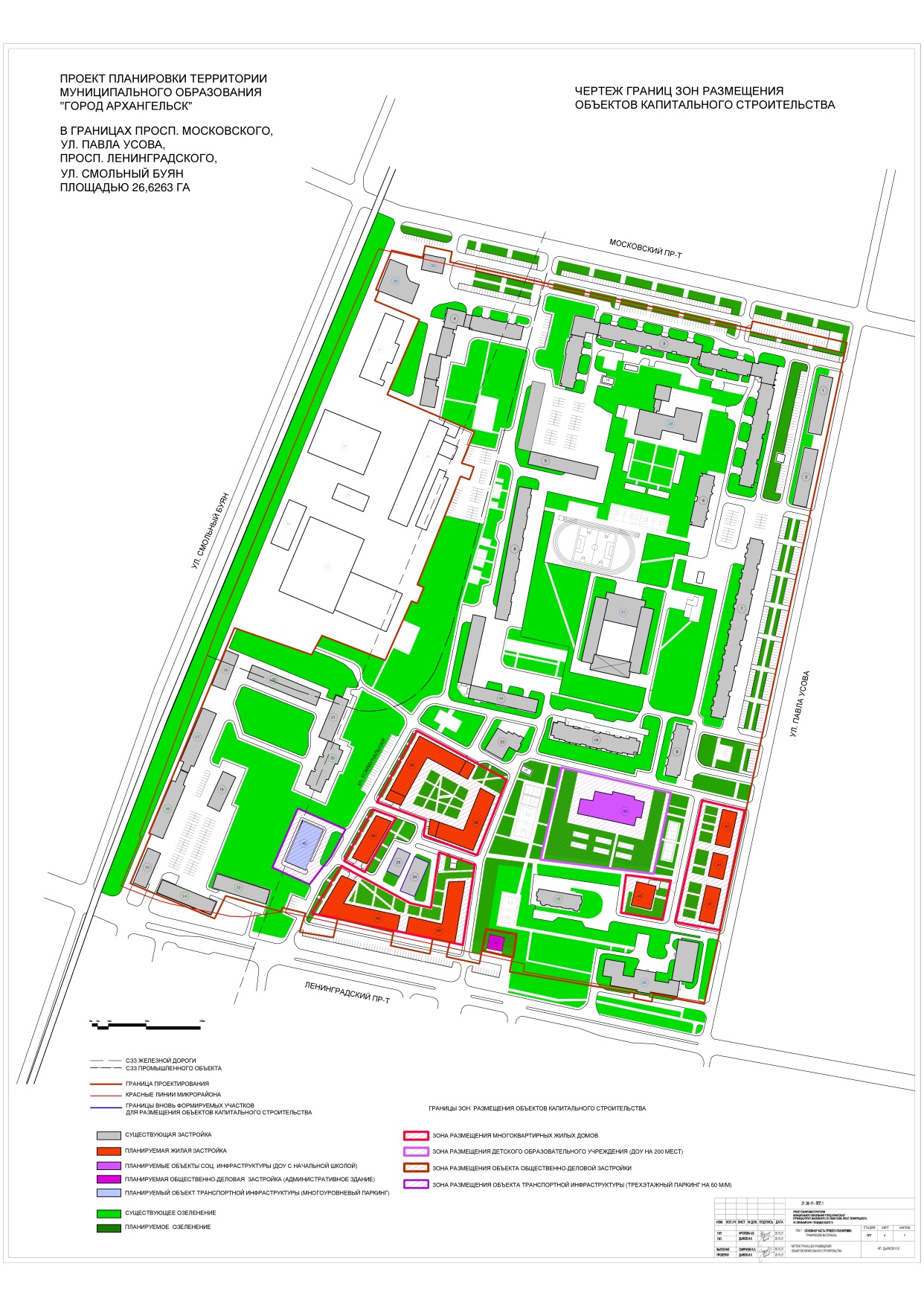 УТВЕРЖДЕНраспоряжением Главыгородского округа"Город Архангельск"от 25 мая 2022 г. № 2995рРасчётная численность населенияКоличество местКоличество местКоличество местКоличество местКоличество местКоличество местРасчётная численность населенияДетские дошкольные учрежденияОбщеобразовательные школыТорговляТорговляПредприятия общественного питанияСпортзалыРасчётная численность населенияДетские дошкольные учрежденияОбщеобразовательные школыПродовольственные товарыНепродовольственные товарыПредприятия общественного питанияСпортзалы100 мест 
на 1 000 жителей180 мест 
на 1 000 жителей70 кв. м 
на 1 000 жителей30 кв. м 
на 1 000 жителей8 мест 
на 1 000 жителей350 кв. м на 1 000 жителей4 770 (проживающих сейчас) + 1640 (планируемых 
к проживанию) человек641 место1 154 места449 кв. м192 кв. м51 кв. м2 244  кв. мБаланс территории в границах элемента планировочной структуры (микрорайона)Баланс территории в границах элемента планировочной структуры (микрорайона)Баланс территории в границах элемента планировочной структуры (микрорайона)Баланс территории в границах элемента планировочной структуры (микрорайона)Площадь элемента планировочной структуры (микрорайона) в красных линиях, кв.мПлощадь застройки в границах элемента планировочной структуры (микрорайона), кв. мПлощадь озеленения в границах элемента планировочной структуры (микрорайона), кв. мПлощадь твердых покрытий (проезды, парковки, пешеходные дорожки, хоз. площадки) в границах элемента планировочной структуры, кв. м309 02855 61378 731174 684Баланс территории в границах ППТБаланс территории в границах ППТБаланс территории в границах ППТБаланс территории в границах ППТПлощадь территории в границах ППТ,  
кв. мПлощадь застройки 
в границах ППТ кв. мПлощадь озеленения в границах ППТ,  
кв. мПлощадь твердых покрытий (проезды, парковки, пешеходные дорожки, 
хоз. площадки) 
в границах ППТ,  
кв .м266 26341 86873 529151 571№№п/пПоказателиЕдиница измеренияЕдиница измеренияПроектные предложенияПроектные предложения1Территория проекта планировкигага26,626326,6263в том числе функциональные зоны:1.1Зоны отвода УДС Ленинградского проспекта, Московского проспекта (вне границ элемента планировочной структуры, но в границах ППТ)гага0,40,41.2Многоэтажных жилых домовгага22,926322,92631.3Специализированной общественной застройкигага3,33,32Население постоянное всегочел.чел.6 4106 4102.1Существующее населениечел.чел.4 7704 7702.1Планируемое населениечел.чел.1 6401 6402.2Плотность населениячел./гачел./га2072073Существующие (сохраняемые) объекты3.1Жилые многоквартирные дома3.1.1Общая площадьтыс. кв. м общ.площадитыс. кв. м общ.площади178,877178,8773.2Существующие Административные здания и здания торговли в границах проекта планировки позиции на плане № 13, 24,25, 29, 30тыс. кв. м общ.площадитыс. кв. м общ.площади3,8443,8443.2.1Существующие Административные и производственные здания вне границ ппт, но 
в границах элемента планировочной структуры (микрорайона) позиции на плане № 31,32, 33, 34, 35, 36,37тыс. кв. м общ.площадитыс. кв. м общ.площади19,21019,2103.2.2Существующие Административные, торговые, производственные здания в границах элемента планировочной структуры всего.  тыс. кв. м общ.площадитыс. кв. м общ.площади23,05423,0543.3Объекты социальной инфраструктурыОбщая площадь3.3.1Специализированная общеобразовательная  школа №31тыс. кв. м общ.площадитыс. кв. м общ.площади5,6225,6223.3.2Общеобразовательная школа № 36тыс. кв. м общ.площадитыс. кв. м общ.площади8,1048,1043.3.3Детское общеобразовательное учреждение 
№ 174тыс. кв .м общ.площадитыс. кв .м общ.площади2,6082,6084Планируемые многоэтажные многоквартир-ные жилые дома, объекты соцкультбыта, транспортной инфраструктуры4.11 Этап (Позиции на плане № 38) многоквартирные жилые дома4.1.1Общая площадь, всеготыс. кв. мтыс. кв. м23,423,44.1.2Жилищный фонд, всеготыс. кв. мтыс. кв. м16,6416,644.1.3Коммерческие помещения в первых этажах тыс. кв. мтыс. кв. м2,802,804.1.4Этажностьед.ед.2-122-124.1.5Площадь застройкитыс. кв. мтыс. кв. м2.92.94.1.6Площадь подземного паркингатыс. кв. мтыс. кв. м4.04.04.1.7Кол-во машино-мест в паркингеед.ед.99994.22 Этап 4.2.1Многоквартирные жилые дома (позиции 
на плане № 39, 40)4.2.1.1Жилищный фонд, всеготыс. кв. мтыс. кв. м21.321.34.2.1.2Коммерческие помещения в первых этажах тыс. кв. мтыс. кв. м3.13.14.2.1.3Общая площадьтыс. кв. мтыс. кв. м29.929.94.2.1.4Этажностьед.ед.7-127-124.2.1.5Площадь застройкитыс. кв. мтыс. кв. м3.333.334.2.1.6Площадь подземного паркингатыс. кв. мтыс. кв. м4.454.454.2.1.7Кол-во машино-мест в паркингеед.ед.1051054.2.2Здание ДОУ (позиция на плане № 43)4.2.2.1 Общая площадьтыс. кв. мтыс. кв. м3.93.94.2.2.2 Этажностьед.ед.334.2.2.3Площадь застройкитыс. кв. мтыс. кв. м1.31.34.2.3Административное здание (позиция на плане № 44)4.2.3.1 Общая площадьтыс. кв. мтыс. кв. м1.051.054.2.3.2 Этажностьед.ед.334.2.3.3Площадь застройкитыс. кв. мтыс. кв. м0.30.34.33 Этап. 4.3.1Многоквартирные жилые дома (позиция 
на плане № 41, 42 )4.3.1.1Жилищный фонд, всеготыс. кв. мтыс. кв. м11.4211.424.3.1.2Коммерческие помещения в первых этажах тыс. кв. мтыс. кв. м2.02.04.3.1.3Общая площадьтыс. кв. мтыс. кв. м16.0616.064.3.1.4Этажностьед.ед.9-129-124.3.1.5Площадь застройкиПлощадь застройкитыс. кв. мтыс. кв. м2.12.14.3.1.6Площадь подземного паркингаПлощадь подземного паркингатыс. кв. мтыс. кв. м2.62.64.3.1.7Кол-во машино-мест в паркингеКол-во машино-мест в паркингеед.ед.1151154.3.2Наземный открытый паркинг (позиция 
на плане № 45)Наземный открытый паркинг (позиция 
на плане № 45)4.3.2.1Общая площадьОбщая площадьтыс. кв. мтыс. кв. м1.231.234.3.2.2ЭтажностьЭтажностьед.ед.334.3.2.3Площадь застройкиПлощадь застройкитыс. кв. мтыс. кв. м0.410.414.3.2.4Кол-во машино-мест в паркингеКол-во машино-мест в паркингеед.ед.60605Транспортная инфраструктураТранспортная инфраструктура5.1Протяженность сети существующих местных проездовПротяженность сети существующих местных проездовтыс.м.п.тыс.м.п.2.72.75.2Площадь существующих местных проездовПлощадь существующих местных проездовтыс. кв. мтыс. кв. м9.09.05.3Протяженность сети планируемых местных проездовПротяженность сети планируемых местных проездовтыс.м.п.тыс.м.п.1.211.215.4Площадь  планируемых местных проездовПлощадь  планируемых местных проездовтыс. кв. мтыс. кв. м6.46.45.5Длина местных проездов всегоДлина местных проездов всеготыс.м.п.тыс.м.п.3.913.915.6Площадь местных проездов всегоПлощадь местных проездов всеготыс. кв. мтыс. кв. м15.415.45.7Количество машино-мест в подземных паркингах всегоКоличество машино-мест в подземных паркингах всегоед. храненияед. хранения3193195.8Количество машино-мест на открытых стоянках (для постоянного хранения и гостевых) всегоКоличество машино-мест на открытых стоянках (для постоянного хранения и гостевых) всегоед. храненияед. хранения7417415.9Количество машино-мест в наземном паркингеКоличество машино-мест в наземном паркингеед. храненияед. хранения60606Инженерная инфраструктураИнженерная инфраструктура6.1ВодоснабжениеВодоснабжение6.1.1Общий объем среднесуточного водопотребления существующийОбщий объем среднесуточного водопотребления существующийм3 в сутким3 в сутки1 0971 0976.1.2Общий объем среднесуточного водопотребления планируемыйОбщий объем среднесуточного водопотребления планируемыйм3 в сутким3 в сутки3783786.1.3Общий объем среднесуточного водопотребления всегоОбщий объем среднесуточного водопотребления всегом3 в сутким3 в сутки1 4751 4756.1.4Длина существующих сетей водоснабженияДлина существующих сетей водоснабжениям.п.м.п.4 1004 1006.1.5Длина планируемых сетей водоснабженияДлина планируемых сетей водоснабжениям.п.м.п.2 3002 3006.2ВодоотведениеВодоотведение6.2.1Общий объем среднесуточного водоотведения хоз- быт. стоков всегоОбщий объем среднесуточного водоотведения хоз- быт. стоков всегом3 в сутким3 в сутки1 4751 4756.2.2Длина существующих сетей водоотведения хоз-быт. стоковДлина существующих сетей водоотведения хоз-быт. стоковм.п.м.п.4 3004 3006.2.3Длина планируемых сетей водотведения 
хоз-быт. стоковДлина планируемых сетей водотведения 
хоз-быт. стоковм.п.м.п.1 4001 4006.2.4Среднесуточное удельное водопотребление 
на 1 человекаСреднесуточное удельное водопотребление 
на 1 человекал/сут. на чел.л/сут. на чел.2302306.2.5Водотоведение ливневых стоков с территории ППТВодотоведение ливневых стоков с территории ППТм3 в сутким3 в сутки1 1971 1976.2.6Длина существующих  сетей водоотведения ливневых стоковДлина существующих  сетей водоотведения ливневых стоковм.п.м.п.3 8903 8906.2.7Длина планируемых сетей водоотведения ливневых стоковДлина планируемых сетей водоотведения ливневых стоковм.п.м.п.2 1002 1006.2.8Планируемые сети прифундаментного дренажаПланируемые сети прифундаментного дренажам.п.м.п.1 3811 3816.2.9Удельное водоотведение ливневых стоковУдельное водоотведение ливневых стоковм3/сут. с гам3/сут. с га45456.2ЭлектроснабжениеЭлектроснабжение6.2.1Существующие сети  электроснабженияСуществующие сети  электроснабжениям.п.м.п.4 7504 7506.2.2Планируемые сети электроснабженияПланируемые сети электроснабжениям.п.м.п.2 3002 3006.2.3Потребность в электроснабжении 
для существующей застройкиПотребность в электроснабжении 
для существующей застройкикВткВт5 3665 3666.2.4Потребность в электроснабжении 
для планируемой застройкиПотребность в электроснабжении 
для планируемой застройкикВткВт2 2302 2306.2.5Потребность в электроснабжении для всей территории проекта планировкиПотребность в электроснабжении для всей территории проекта планировкикВткВт7 5967 5966.2.6Слаботочные сетиСлаботочные сети6.2.7Существующие  слаботочные сетиСуществующие  слаботочные сетим.п.м.п.2 9702 9706.2.8Планируемые   слаботочные сетиПланируемые   слаботочные сетим.п.м.п.1 5001 5006.3ТеплоснабжениеТеплоснабжение6.3.1Существующие сети теплоснабженияСуществующие сети теплоснабжениям.п.м.п.2 3182 3186.3.2Планируемые сети теплоснабженияПланируемые сети теплоснабжениям.п.м.п.1 9001 9006.4ГазоснабжениеГазоснабжение6.4.1Существующие сети газоснабженияСуществующие сети газоснабжениям.п.м.п.2 4692 4696.4.2Планируемые сети газоснабженияПланируемые сети газоснабжениям.п.м.п.1 3371 3376.4.3Потребность в газоснабжении для планируемой застройкиПотребность в газоснабжении для планируемой застройки6.4.3.1Для плит и горячего водоснабженияДля плит и горячего водоснабжениям3 в мес.м3 в мес.37 83537 8356.4.3.2Для отопленияДля отоплениям3 в мес.м3 в мес.11 51511 5156.4.3.3Потребность в газоснабжении 
для планируемой застройки всегоПотребность в газоснабжении 
для планируемой застройки всегом3 в мес.м3 в мес.49 35049 3506.4.3.4Потребность в газоснабжении 
для существующей застройкиПотребность в газоснабжении 
для существующей застройким3 в мес.м3 в мес.192 450192 4506.4.3.5Потребность в газоснабжении для всей территории проекта планировкиПотребность в газоснабжении для всей территории проекта планировким3 в мес.м3 в мес.241 800241 8007Инженерная подготовка территорииИнженерная подготовка территории7.1Засыпка пониженных участков территорииЗасыпка пониженных участков территориигага2.82.87.2Организация рельефа (вертикальная планировка территории района)Организация рельефа (вертикальная планировка территории района)гага887.3Организация поверхностного стока, путем строительства уличной дождевой канализации закрытого типаОрганизация поверхностного стока, путем строительства уличной дождевой канализации закрытого типам.п.м.п.2 4002 4007.4Понижение уровня грунтовых вод (устройство прифундаментного дренажа)Понижение уровня грунтовых вод (устройство прифундаментного дренажа)м.п.м.п.1 3811 381№ очередиНаименование объектов капитального строительства 
и объектов инфраструктурыЭтап проектированияЭтап строительства1Многоквартирный жилой дом 
с подземным паркингом 
и помещениями для объектов социальной инфраструктуры 
в первых этажах (позиция 
на плане № 38), местные проезды  и сети коммуникаций в границах очереди1 квартал 2022г. –                   2 квартал 2022 г.3 квартал 2022г. –                  3 квартал 2024 г.2Многоквартирный жилой дом 
с подземным паркингом 
и помещениями для объектов социальной инфраструктуры 
в первых этажах (позиция 
на плане № 39, 40), детское образовательное учреждение 
на 300 мест (позиция на плане № 43), административное здание (позиция на плане № 44, ) местные проезды, сети инженерных коммуникаций 
в границах очереди3 квартал 2022г. –                  3 квартал 2024 г.2 квартал 2024г. –                  2 квартал 2027 г.3Многоквартирный жилой дом 
с подземным паркингом 
и помещениями для объектов социальной инфраструктуры 
в первых этажах (позиция 
на плане № 41, 42), трехуровневый надземный паркинг на 60 м/м (позиция 
на плане № 45), открытые парковки вдоль ул. Павла Усова  и просп. Московского, нормируемые площадки 
для жителей микрорайона, местные проезды, сети инженерных коммуникаций 
в границах очереди3 квартал 2027г. –                   3 квартал 2028 г.3 квартал 2028г. –                   3 квартал 2030 г.ПРИЛОЖЕНИЕк проекту внесения изменений в проект планировки района "Майская горка" муниципального образования 
"Город Архангельск" в части элемента планировочной структуры просп. Московского, ул. Павла Усова, просп. Ленинградского 
и ул. Смольный Буян площадью 26,6263 га